Manufacturing Innovation Fund Advisory Board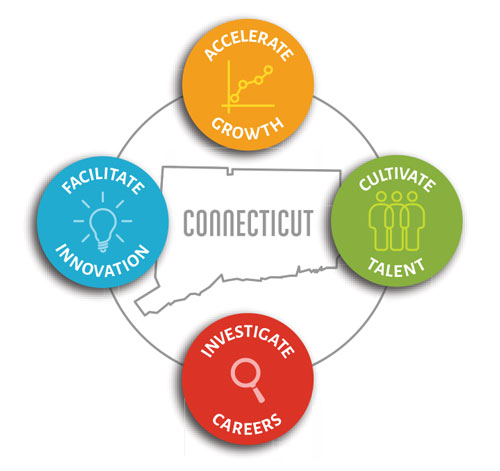 2022 Meeting Schedule(to be voted upon at the February 17, 2022 MIF Advisory Board meeting)February 17, 2022April 21, 2022June 16, 2022August 18, 2022October 20, 2022December 15, 2022Meetings will be held from 1:00 p.m. – 2:30 p.m.